COMUNE DI BOTTANUCO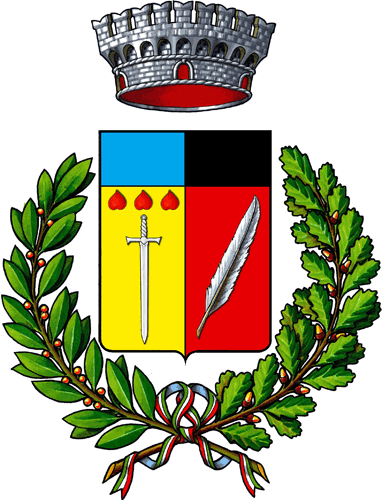 Provincia di BergamoC.A.P. 24040 Piazza San Vittore 1   C.F. 00321940165   Tel. 035907191   Fax 035906192www.comune.bottanuco.bg.it   e-mail: comune.bottanuco@tin.it   PEC: protocollo@pec.comune.bottanuco.bg.itAVVISO PUBBLICOAGGIORNAMENTO DEL PTPCT DEL COMUNE DI BOTTANUCOPER IL TRIENNIO 2018/2020MODULO DI COMUNICAZIONE DI PROPOSTE/OSSERVAZIONI DA PRESENTARE ENTRO IL 25 GENNAIO 2018Al Responsabile della prevenzione della corruzione e della trasparenza (RPCT) del Comune di Bottanuco  - e-mail Segreteria: protocollo@comune.bottanuco.bg.it Il sottoscritto …………………………….(cognome, nome, luogo e data di nascita), (in caso di organizzazioni ed associazioni) in qualità di……………………………………………………… del soggetto portatore di interessi di seguito indicato……………………………………………………………………………………………………………;Visti il PTPCT 2017-2019 del Comune di Bottanuco approvato con Delibera di Giunta Comunale nr. 53 del 23.3.2017 e la proposta di aggiornamento che si annunciata con avviso pubblico in data 09 gennaio 2018FORMULAle seguenti proposte/osservazioni con le relative motivazioni:Sezione prima  “Prevenzione della corruzione”:................................................................................................................................................................................................................................................................MOTIVAZIONE:...........................................................................................................Sezione seconda “Trasparenza”:................................................................................................................................................................................................................................................................MOTIVAZIONE:...........................................................................................................Data e firma (Si prega di indicare nella mail di accompagnamento recapiti telefonici e/o indirizzo)